«в регистр»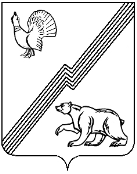 ДУМА ГОРОДА ЮГОРСКАХанты-Мансийского автономного округа – ЮгрыРЕШЕНИЕот 26 декабря 2017 года                                                                                                                  № 117О внесении изменений в решение Думы города Югорска от 27.06.2017 № 62«Об утверждения Положения об аттестации муниципальных служащих органов местного самоуправления города Югорска»В соответствии с Федеральным законом от 02.03.2007 № 25-ФЗ «О муниципальной службе в Российской Федерации», законом Ханты-Мансийского автономного округа-Югры от 20.07.2007 № 113-оз «Об отдельных вопросах муниципальной службы в Ханты-Мансийском автономном округе-Югре»,ДУМА ГОРОДА ЮГОРСКА РЕШИЛА:	1. Внести в приложение к решению Думы города Югорска от 27.06.2017 № 62 «Об утверждения Положения об аттестации муниципальных служащих органов местного самоуправления города Югорска» следующие изменения:          1.1. В пункте 2.1 раздела 2 слова «главой города Югорска» заменить словами «представителем нанимателя (работодателем)».          1.2. Пункт 5.8 раздела 5 изложить  в следующей редакции:«5.8. В случае несогласия муниципального служащего с понижением в должности или невозможности перевода с его согласия на другую должность муниципальной службы представитель нанимателя (работодатель) может в срок не более одного месяца со дня аттестации уволить его с муниципальной службы в связи с несоответствием замещаемой должности вследствие недостаточной квалификации, подтвержденной результатами аттестации. По истечении указанного срока увольнение муниципального служащего или понижение его в должности по результатам данной аттестации не допускается.».2. Настоящее решение вступает в силу после его опубликования в официальном печатном издании города Югорска.Председатель Думы города Югорска							В.А. КлиминГлава города Югорска                                                                                                    Р.З. Салахов«26» декабря 2017 года     (дата подписания) 